Ecuador Andes and Amazon Adventure Tour 2018Flight and Hotel InformationYou must arrive at the airport by 10:30am on Saturday, March 31!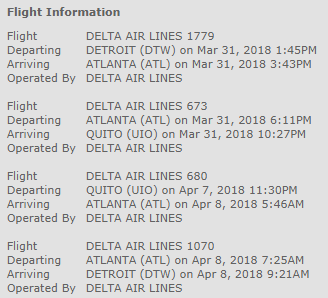 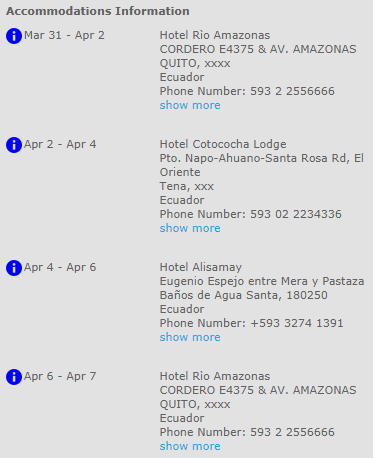 Explorica 24 Hour Emergency Line (617) 210-6194